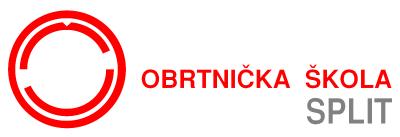 OBRTNIČKA ŠKOLA, SPLITOBRTNIČKA ŠKOLA, SPLITŠKOLSKA GODINA 2018./2019.ŠKOLSKA GODINA 2018./2019.Kat. Br.Naziv udžbenikaAutor(i)Vrsta izdanjaCijenaNakladnikNovoPediker - JMO - 1. razred srednje školePediker - JMO - 1. razred srednje školeENGLESKI JEZIKNEW HEADWAY FOURTH EDITION PRE-INTERMEDIATE STUDENT'S BOOK : udžbenik engleskogNEW HEADWAY FOURTH EDITION PRE-INTERMEDIATE STUDENT'S BOOK : udžbenik engleskogjezika za 1. razred 4-god. strukovnih škola, prvi strani jezik; 2. i 3. razred trogodišnjihJohn Soars, Liz Soarsudžbenik101,00 knOXFORDNovostrukovnih škola, prvi strani jezik; 2. i 3. razred gimnazija i 4-god. strukovnih škola, drugi straniJohn Soars, Liz Soarsudžbenik101,00 knOXFORDNovo4983 jezikNEW HEADWAY FOURTH EDITION PRE-INTERMEDIATE WORKBOOK : radna bilježnica zaengleski jezik, 1. razred 4-god. strukovnih škola, prvi strani jezik; 2. i 3. razred trogodišnjihJohn Soars, Liz Soarsradna bilježnica63,00 knOXFORDNovostrukovnih škola, prvi strani jezik; 2. i 3. razred gimnazija i 4-god. strukovnih škola, drugi straniJohn Soars, Liz Soarsradna bilježnica63,00 knOXFORDNovo4984 jezikETIKA1700 ETIKA 1 : udžbenik za 1. razred gimnazije i srednje školeĆiril Čoh, Marija Lamot, Ksenija Matušudžbenik89,00 knŠK1700 ETIKA 1 : udžbenik za 1. razred gimnazije i srednje školeĆiril Čoh, Marija Lamot, Ksenija Matušudžbenik89,00 knŠKVJERONAUKViktorija Gadža, Nikola Milanović, Rudi Paloš,1708 TRAŽITELJI SMISLA : udžbenik vjeronauka za 1. razred srednjih školaViktorija Gadža, Nikola Milanović, Rudi Paloš,udžbenik53,00 knSALESIANA1708 TRAŽITELJI SMISLA : udžbenik vjeronauka za 1. razred srednjih školaMirjana Vučica, Dušan Vuletićudžbenik53,00 knSALESIANAHRVATSKI JEZIK - ZA TROGODIŠNJE STRUKOVNE ŠKOLE - KNJIŽEVNOSTHRVATSKI JEZIK - ZA TROGODIŠNJE STRUKOVNE ŠKOLE - KNJIŽEVNOST2960 ČITANKA 1 : udžbenik hrvatskoga jezika za prvi razred trogodišnjih strukovnih školaDragica Dujmović-Markusi, Tanja Španjićudžbenik105,00 knPROFILHRVATSKI JEZIK - ZA TROGODIŠNJE STRUKOVNE ŠKOLE - JEZIK I JEZIČNO IZRAŽAVANJEHRVATSKI JEZIK - ZA TROGODIŠNJE STRUKOVNE ŠKOLE - JEZIK I JEZIČNO IZRAŽAVANJE2969 HRVATSKI JEZIK 1 : udžbenik hrvatskoga jezika za prvi razred trogodišnjih strukovnih školaVesna Kajganić, Vedrana Močnikudžbenik72,00 knPROFILHRVATSKI JEZIK 1 : radna bilježnica iz hrvatskoga jezika za prvi razred trogodišnjih strukovnihVesna Kajganić, Vedrana Močnikradna bilježnica35,00 knPROFIL2968 školaVesna Kajganić, Vedrana Močnikradna bilježnica35,00 knPROFIL2968 školaMATEMATIKA - ZA DVOGODIŠNJE I TROGODIŠNJE PROGRAMEMATEMATIKA - ZA DVOGODIŠNJE I TROGODIŠNJE PROGRAMEudžbenik i zbirka1568 MATEMATIKA 1 : udžbenik i zbirka zadataka za 1. razred trogodišnjih strukovnih školaSanja Varošanecudžbenik i zbirka111,00 knELEMENT1568 MATEMATIKA 1 : udžbenik i zbirka zadataka za 1. razred trogodišnjih strukovnih školaSanja Varošaneczadataka111,00 knELEMENTINFORMATIKA - RAČUNALSTVOINFORMATIKA - RAČUNALSTVORAČUNALSTVO : udžbenik računalstva s višemedijskim nastavnim materijalima u trogodišnjimDarko Grundler, Sanda Šutaloudžbenik s višemedijskim109,00 knŠKNovostrukovnim školama - jednogodišnji program učenjanastavnim materijalima5374POVIJEST - ZA TROGODIŠNJE STRUKOVNE ŠKOLEPOVIJEST - ZA TROGODIŠNJE STRUKOVNE ŠKOLEKRATKA POVIJEST ZA STRUKOVNE ŠKOLE : udžbenik za trogodišnje strukovne škole zaŽeljko Holjevac, Hrvoje Petrićudžbenik89,00 knMERIDIJANINovo4906 osnovnu razinu učenjaŽeljko Holjevac, Hrvoje Petrićudžbenik89,00 knMERIDIJANINovo4906 osnovnu razinu učenjaOBRTNIČKE ŠKOLE – OSOBNE USLUGEOBRTNIČKE ŠKOLE – OSOBNE USLUGEPSIHOLOGIJA KOMUNIKACIJE : udžbenik za nastavu psihologije komunikacije u područjuSiniša Brlasudžbenik130,00 knSLAP3645 osobnih usluga u obrtničkim strukovnim školamaSiniša Brlasudžbenik130,00 knSLAP3645 osobnih usluga u obrtničkim strukovnim školamaPOZNAVANJE MATERIJALA S TEHNOLOŠKIM VJEŽBAMA 1 : radna bilježnica uz udžbenik za 1.Jasenka Raosradna bilježnica55,00 knSSVŽ2187 razred za obrazovanje frizera, kozmetičara i pedikera u JMOJasenka Raosradna bilježnica55,00 knSSVŽ2187 razred za obrazovanje frizera, kozmetičara i pedikera u JMOPOZNAVANJE MATERIJALA S TEHNOLOŠKIM VJEŽBAMA 1 : udžbenik za 1. razred zaJasenka Raosudžbenik110,00 knSSVŽ2188 obrazovanje frizera, kozmetičara i pedikera u JMOJasenka Raosudžbenik110,00 knSSVŽ2188 obrazovanje frizera, kozmetičara i pedikera u JMO